 Workshop: IFRS 9 - 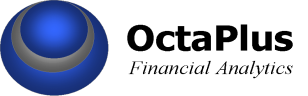 Reconhecimento, Classificação e Credit Impairment Workshop: IFRS 9 - Reconhecimento, Classificação e Credit Impairment Workshop: IFRS 9 - Reconhecimento, Classificação e Credit Impairment Workshop: IFRS 9 - Reconhecimento, Classificação e Credit Impairment Workshop: IFRS 9 - Reconhecimento, Classificação e Credit Impairment Workshop: IFRS 9 - Reconhecimento, Classificação e Credit Impairment Workshop: IFRS 9 - Reconhecimento, Classificação e Credit Impairment Workshop: IFRS 9 - Reconhecimento, Classificação e Credit Impairment Workshop: IFRS 9 - Reconhecimento, Classificação e Credit Impairment Workshop: IFRS 9 - Reconhecimento, Classificação e Credit ImpairmentNome (completo):Nome (completo):Nome (completo):Nome (completo):Nome (completo):Nome (completo):Nome (completo):Nome (completo):Nome (completo):Nome (completo):Endereço:Endereço:Endereço:Endereço:Endereço:Endereço:Endereço:Endereço:Endereço:Endereço:NºComplementoComplementoComplementoComplementoCEPCEPBairroBairroBairroCidadeCidadeEstadoDDDTelefone ( com. e res. )Telefone ( com. e res. )Telefone ( com. e res. )Telefone ( com. e res. )DDDFaxInstituição/EmpresaInstituição/EmpresaInstituição/EmpresaInstituição/EmpresaInstituição/EmpresaInstituição/EmpresaCargoCargoCargoCargoE-mailE-mailE-mailE-mailE-mailE-mailE-mailE-mailE-mailE-mailAssinaturaAssinaturaAssinaturaAssinaturaAssinaturaAssinaturaAssinaturaAssinaturaAssinaturaAssinatura